Instalment #6Quilt Block Name:  Flying X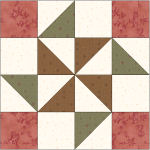 Block Unfinished Size:  12½"Number of Blocks to Make:  OneCutting Instructions:
*  - Cut once diagonally.    - Cut twice diagonally.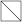 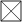 Sewing Instructions:(Note:  Sewing Instructions are for 1 block.)Step 1:  Sew a Colour A (green) 3⅞" triangle and a Colour B (cream) 3⅞" triangle together as shown below.  Press the seam allowances toward the darker fabric and trim points.  Make 4. (This unit should measure 3½" x 3½".)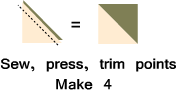 Step 2:  Sew a Colour D (brown) 3⅞" triangle and a Colour B (cream) 3⅞" triangle together as shown below.  Press the seam allowances toward the darker fabric and trim points.  Make 4. (This unit should measure 3½" x 3½".)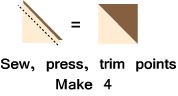 Step 3:  Arrange the Step 1 units, the Step 2 units, the Colour B (cream) 3½" squares, and the Colour C (red) squares as shown below.  Sew into rows and press the seam allowances for rows 1 and 3 to the right and press the seam allowances for rows 2 and 4 to the left.  Next, sew the rows together to finish the block.  Press the seam allowances to one side.  (Note: to reduce bulk in the middle of the pinwheel, you can press the seam open.)  Make 1.  (The block will measure 12½" at this point.  It will measure 12" when it is sewn into the quilt.)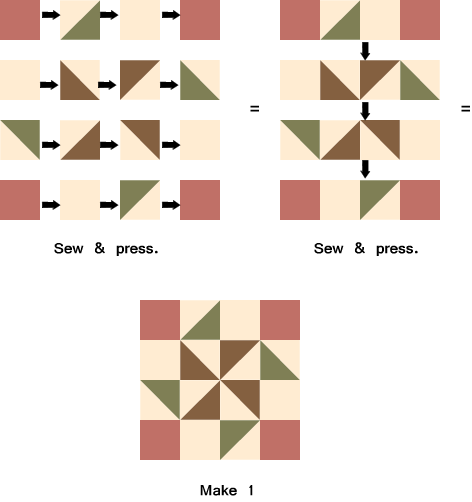 Part 2 - Forty Half-Square TrianglesCutting Instructions:*  - Cut once diagonally.Step 4: Sew a Colour G (dk blue) 6⅞" triangle and a Colour F (dk cream) 6⅞" triangle together as shown below.  Press the seam allowances toward the darker fabric and trim points.  Make 40. (This unit should measure 6½" x 6½".)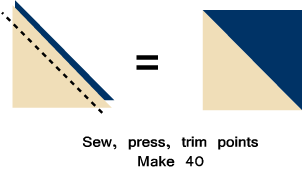 That's all for this month!  Save the Part 2 units for later.  They will be used in the borders.Colour# to CutSize & ShapeSecond Cut*Colour A (Green)23⅞" SquaresColour B (Cream)43½" SquaresColour B (Cream)43⅞" SquaresColour C (Red)43½" SquaresColour D (Brown)23⅞" SquaresColour# to CutSize & ShapeSecond Cut*Colour F (Dark Cream)206⅞" SquaresColour G (Dark Blue)206⅞" Squares